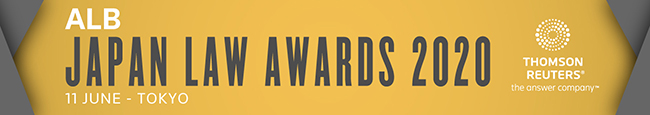 SUBMISSION FORM – IN-HOUSE CATEGORIESRead the Research Methodology Summary before filling out the submission form.Deadline for submissions – 30 March 2020 (Monday)Submit the completed forms to harmony.tam@thomsonreuters.comThis form is for one category only. To submit another category, please complete a new form. Save this form using the format: Category_Organisation.Company (represented by the IH team)A. BASIC INFORMATIONA. BASIC INFORMATIONIndustryResidence (to confirm that the nominee is based in Japan)Team Size (Please specify the number of lawyers and non-lawyers based in Japan)Team Composition (Please specify if legal and compliance teams are independent of each other)Head of Legal TeamContact Information(Please include Name, Email and Phone number)B. KEY WORK HIGHLIGHTSB. KEY WORK HIGHLIGHTSKEY WORK NO. 1: (Indicate heading here)Completion date: Description (max. of 500 words)KEY WORK NO. 2: (Indicate heading here)Completion date: Description (max. of 500 words)KEY WORK NO. 3: (Indicate heading here)Completion date: Description (max. of 500 words)KEY WORK NO. 1: (Indicate heading here)Completion date: Description (max. of 500 words)KEY WORK NO. 2: (Indicate heading here)Completion date: Description (max. of 500 words)KEY WORK NO. 3: (Indicate heading here)Completion date: Description (max. of 500 words)C. OTHER ACHIEVEMENTS (max. of 300 words)C. OTHER ACHIEVEMENTS (max. of 300 words)THIRD-PARTY NOMINATION (optional)Any lawyer/law firm/in-house team you’d like to nominate?Individual/firm/in-house category:Name/law firm/company:Contact person:Position:Email & tel. no.:Reason for nomination: